В каком году был основан Саратов?1586 г. 1589 г.1590 г. В каком году было завершено строительство Троицкого собора г. Саратова? 1695 г.1701 г.1756 г. Кто из губернаторов Саратовской губернии являлся инициатором строительства деревянного театра на Хлебной площади в 1810 году?А. М. Фадеев;И. М. Бибиков;А. Д. Панчулидзев.В каком году и кем была основана Покровская слобода?1747 г. украинскими чумаками;1767 г. немецкими колонистами;1671 г. волжскими казаками.Кто являлся первым председателем Саратовского губисполкома?В. А. Радус-Зенькович;В. П. Антонов-Саратовский;В. П. Милютин.Какой закон в области сохранения, использования и государственной охраны объектов культурного наследия (памятников истории и культуры) является базовым?Конвенция «Об охране нематериального культурного наследия» от 20.04.2006 г.;  ст. 44 Конституции Российской Федерации;Федеральный закон от 25.06.2002 № 73-ФЗ «Об объектах культурного наследия (памятниках истории и культуры) народов Российской Федерации».В каком стиле построено здание русской классической гимназии (бывшей семинарии) на Музейной площади?барокко; русского классицизма;эклектики.Какое здание не входит в ансамбль Саратовского университета?здание корпуса № 1;здание научной библиотеки;здание корпуса № 3.Кто из русских композиторов написал песню «Калинка»,  впервые исполненную в Саратове? В.С. Мишле;Е.М. Бикташев; И.П. Ларионов. Кем был основан первый стационарный русский цирк в Саратове?братья Никитины (Петр, Дмитрий и Аким);клоун А.Л. Дуров;борец И.М. Заикин. Кто является автором известной картины «Купание красного коня»? В.Э. Борисов-Мусатов;П.В. Кузнецов;К.С. Петров-Водкин. В каком году образована Саратовская область?1928 г.1934 г.1936 г.  Имя какого общественного деятеля было присвоено Саратовскому университету в 1923 году?Н.Г. Чернышевского;В.И. Ленина;М.А. Бакунина.  Назовите одно из зданий в Саратове, которое построено в стиле модерн:Троицкий собор (Музейная пл.);особняк Рейнеке (ул. Соборная);здание музея краеведения (Музейная пл.). Каковы основные особенности модерна в архитектуре?гармония, упорядоченность и простота форм, геометрически правильные объемы; использование элементов ордера античной архитектуры;возможность смешивания разных школ и направлений и влияние функций зданий на их оформление;отказ от традиционных классических архитектурных принципов — симметрии, ордера и античного декора фасадов. Назовите дату сдачи в эксплуатацию Саратовского железнодорожного моста:1929 г.1935 г.1940 г.  Какое высшее учебное заведение было эвакуировано в годы Великой Отечественной войны в Саратовскую область?Ленинградский государственный университет; Смоленский государственный педагогический институт;Киевский государственный университет. В каком году предпринимались массированные налеты немецкой авиации на Саратов?летом 1941 г.осенью 1942 г.весной 1944 г. Назовите дату первого полёта человека в Космос:4 октября 1957 г.12 апреля 1961 г.6 августа 1961 г.  Чье имя носит Парк покорителей Космоса, построенный в 2019-2021 годах в Саратовской области?Ю.А. Гагарина;С.П. Королёва;К.Э. Циолковского.  Назовите имя народного артиста СССР, долгое время руководившего Саратовским театром юного зрителя:И.А. Слонов;Ю.П. Киселев;Л.А. Сметанников. Кто является автором памятника Н.Г. Чернышевскому у парка «Липки»?Ю.И. Менякин; А.П. Кибальников;В.В. Ракчеев.  Назовите международный кинофестиваль документальной мелодрамы, проходящий в Саратове с 2004 года:«Саратовские страдания»;«Роза ветров»;«Волжская волна». Какое место в России (в ее современных границах) занимал Саратов по численности населения по переписи 1897 года?Второе место;Третье место;Седьмое место. Назовите самолет-истребитель, выпускавшийся на авиационном заводе Саратова в годы Великой Отечественной войны:ЯК;МИГ;ИЛ. Назовите историка, который длительное время жил и работал в Саратове:В.О. Ключевский;С.Ф. Платонов;Н.И. Костомаров. Какая из центральных улиц названа в честь Героя Советского Союза, летчика, отличившегося в боях на озере Халхин-Гол (до 1940 года именовалась ул. Камышинская)?ул. В.Г. Рахова; ул. Д.В. Емлютина;ул. И.С. Кутякова. Какое из высших учебных заведений Саратова учреждено в 1995 году? (История этого учебного заведения началась в 1922 году) Педагогический институт; Поволжская академия государственной службы;Высшая партийная школа. Дайте определение понятию «турист» в соответствии с Федеральным законом «Об основах туристской деятельности в Российской Федерации»:временный посетитель, находящийся в стране посещения не менее 24 часов на различные по численности персонала; лицо, посещающее своих родственников, командированные участники совещании и конференции;лицо, посещающее страну (место) временного пребывания в лечебно-оздоровительных, рекреационных, познавательных, физкультурно-спортивных, профессионально-деловых и иных целях без занятия деятельностью, связанной с получением дохода от источников в стране (месте) временного пребывания, на период от 24 часов до 6 месяцев подряд или осуществляющее не менее одной ночевки в стране (месте) временного пребывания. К какому архитектурному стилю относится изображенное сооружение? 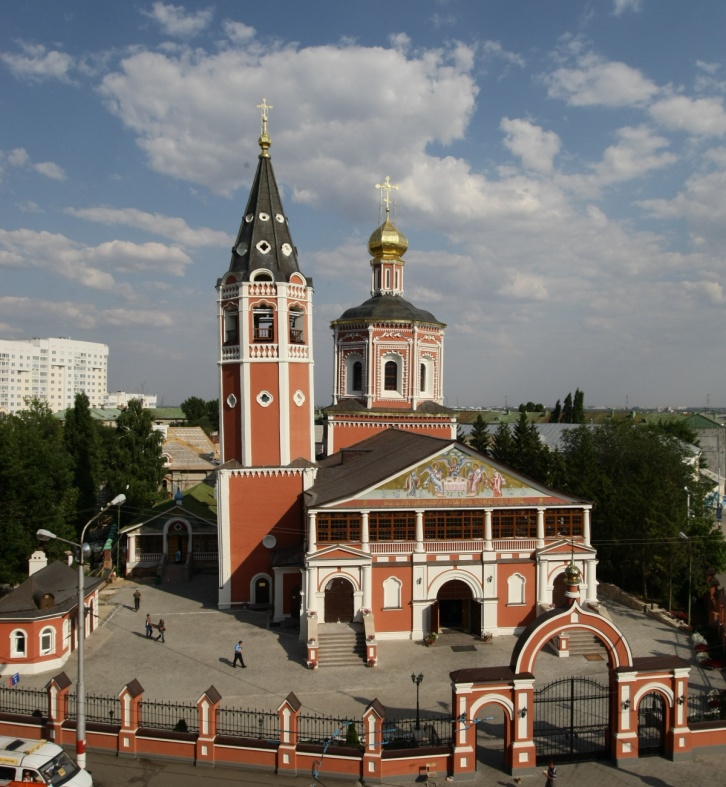 Готика;Московское барокко;Классицизм.    31.Какой точки зрения на происхождение топонима «Саратов» придерживается большинство ученых? топоним «Саратов» происходит от названия столицы Золотой орды Сарая;топоним «Саратов» происходит от мордовского слова «сара», что означает осока, которая росла в дельте Гуселки;топонима «Саратов» от татарских слов «Сара-Тау», означающих слово урочище (территорию).Когда Петр I впервые посетил Саратов?1695 г.1713 г.1722 г.В честь какого события/исторического деятеля был построен Александрово-Невский собор?Александра I;участия саратовцев в Отечественной войне 1812 г.;участия саратовского ополчения в Крымской войне.С чьим именем связано основание г. Петровска?Петра I;П.А. Столыпина;В.Н. Татищева.Назовите участника Первой мировой войны, жителя Саратовской губернии, будущего командир украинских партизанских отрядов в 1941–1945 годах: С.А. Ковпак; В.И. Чапаев;И.В. Панфилов.Кто был инициатором создания Саратовского художественного музея им. А.Н. Радищева? a) А. Н. Радищев; b) Н.А. Добролюбов;  c) А.П. Боголюбов.Кто из Саратовских архитекторов был автором проекта Крытого рынка в Саратове в 1914-1916 годах?В.А. Люкшин; И.В. Штром;К.Л. Мюфке. В какие годы был создан архитектурный ансамбль Саратовского университета?1909-1915 гг. 1914-1918 гг. 1921-1928 гг.Какому поэту принадлежат следующие строчки: «…И без того взошел, зашел в больной душе, щемя, мечась, большой, как солнце, Балашов в осенний ранний час»?Н.С. Гумилев;Б.Л. Пастернак;В.Я. Брюсов. Назовите русского изобретателя XIX века, уроженца Саратовской губернии, сконструировавшего первый в России трактор: Ф.А. Блинов;П.Н. Яблочков;Н.Н. Захарьин.  Назовите русского художника, работавшего в Саратове, мастера символических изображений «дворянских гнёзд»:В.Э. Борисов-Мусатов;П.В. Кузнецов;К.С. Петров-Водкин. Как стал именоваться Саратовский край согласно Конституции СССР  1936 года?Нижневолжский край;Саратовская область;АССР Немцев Поволжья. Кто являлся деканом созданного в 1917 году историко-филологического факультета?А.А. Гераклитов;С.Л. Франк;Ф.В. Баллод. Назовите яркий пример архитектурного стиля эклектика в Саратове:Троицкий собор (Музейная пл.);особняк Рейнеке (ул. Соборная);гостиница Москва (ул. Московская/ ул. Горького). Каковы основные особенности классицизма в архитектуре?гармония, упорядоченность и простота форм, геометрически правильные объемы; использование элементов ордера античной архитектуры;возможность смешивания разных школ и направлений и влияние функций зданий на их оформление;отказ от традиционных классических архитектурных принципов — симметрии, ордера и античного декора фасадов. Какой завод в Саратове был перепрофилирован для выпуска самолетов?«Комбайн»;«Трактородеталь»;«Нефтемаш». Назовите уроженца г. Петровска, Героя Советского Союза, командира 316-й стрелковой дивизии, отличившейся в боях под Москвой осенью 1941 года:Н.М. Скоморохов;Б.Н. Ерёмин;И.В. Панфилов. Какой музей является филиалом Саратовского государственного художественного музея им. А. Н. Радищева, открытым в Саратове? a)	Музей-усадьба Н. Г. Чернышевского; b)	Дом-музей К. С. Петрова-Водкина;c)	Музей-усадьба В. Э. Борисова-Мусатова. Сколько минут составила продолжительность первого полёта человека в космос?99 минут;108 минут;110 минут. В каком селе/поселке находится парк покорителей Космоса, построенный в 2019-2021 годах?у с. Смеловка Энгельсского района;в п. Дубки Гагаринского района;в с. Николаевка Ивантеевского района.  Назовите имя народного артиста СССР, окончившего школу № 67, Саратовское театральное училище  и с 1965 по 1973 годы служившего в драматическом театре:О.П. Табаков; П.В. Басов;О.И. Янковский.  Кто является автором скульптурной части памятника В.И. Ленину на Театральной площади?Ю.И. Менякин; А.П. Кибальников;В.В. Ракчеев.  Назовите международную книжную ярмарку-фестиваль, проходящую в Саратове: «Саратовские страдания»;«Роза ветров»;«Волжская волна». В каком году была открыта Алексеевская консерватория в Саратове? 1909 г. 1912 г.1916 г.  Назовите уроженца Саратовской области, участника патриотического движения по сбору средств для Фонда Обороны: Ф. Головатый; И. Панфилов;В. Талалихин. Кто из известных советских ученых работал в Саратове?К.А. Тимирязев; И.П. Павлов;Н.И. Вавилов. Какая из центральных улиц названа в честь русского писателя и мыслителя, деда А.П. Боголюбова (до 1927 года именовалась ул. Никольская)?ул. М. Горького;ул. А.Н. Радищева;ул. Н.В. Гоголя. Назовите первого постсоветского руководителя Саратовской области:Ю.В. Белых;П.Л. Ипатов;Д.Ф. Аяцков. Дайте определение понятию «экскурсовод» в соответствии с Федеральным законом «Об основах туристской деятельности в Российской Федерации»:лицо, являющееся гражданином Российской Федерации, если иное не предусмотрено международными договорами Российской Федерации, прошедшее аттестацию и свободно владеющее иностранным языком, знание которого необходимо для оказания туристам (экскурсантам) услуг гида-переводчика по ознакомлению туристов (экскурсантов) с объектами показа, сопровождению туристов (экскурсантов) и информированию туристов (экскурсантов) по пути следования по туристскому маршруту;лицо, прошедшее аттестацию, сопровождающее туристов (экскурсантов) и обеспечивающее их безопасность при прохождении туристских маршрутов, требующих специального сопровождения (далее - туристский маршрут, требующий сопровождения инструктором-проводником);лицо, являющееся гражданином Российской Федерации, если иное не предусмотрено международными договорами Российской Федерации, прошедшее аттестацию и оказывающее услуги по ознакомлению туристов (экскурсантов) с объектами показа, сопровождению туристов (экскурсантов) и информированию туристов (экскурсантов) по пути следования по туристскому маршруту. К какому архитектурному стилю относится изображенное сооружение? 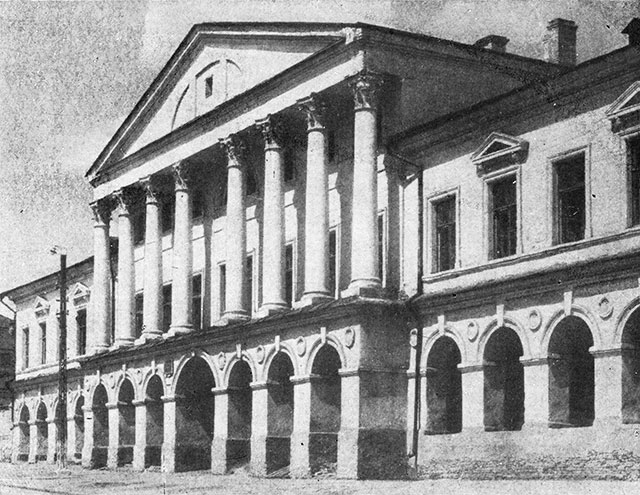 Готика;Барокко;Классицизм.Кто считаются основателями Саратова?В.Н. Татищев и Л.Ф. Магницкий;Г.О. Засекин и Ф.М. Туров;Н. Сакко и Б. Ванцетти.Когда было начато строительство Троицкого собора?1636 г.1654 г.1689 г.В каком году и по чьей инициативе в Саратове был открыт музей имени А.Н. Радищева?1870 г. П.А. Столыпиным;1885 г. А.П. Боголюбовым;1891 г. С.Р. Миротворцевым.В каком году было завершено строительство железной дороги между Москвой и Саратовом?1857 г.1871 г.1913 г. Кто был первым ректором СГУ? В.И. Разумовский; С.И. Спасокукоцкий; С.Р. Миротворцев. Дайте определение понятию «историческая реконструкция»:основная форма музейной коммуникации, образовательные и воспитательные цели которой осуществляются путём демонстрации музейных экспонатов организованных, объяснённых и размещённых в соответствии с разработанной музеем научной концепцией и современными принципами архитектурно-художественных решений; комплекс мероприятий, направленный на предотвращение последующих разрушений и достижение оптимальных условий продолжительного сохранения памятников материальной культуры, обеспечение возможности в дальнейшем открыть его новые, неизвестные ранее свойства;процесс воссоздание материальной и духовной культуры той или иной исторической эпохи и региона на основе археологических, изобразительных и письменных источников. В какие годы построен Крытый рынок в Саратове?1905-1907; 1914-1916; 1917-1919.Кем был создан архитектурный ансамбль Саратовского университета в 1909-1915 годах?К.Л. Мюфке;А.М. Салько;Ю.Н. Терликовым.В какие годы в Саратове существовал музей голода?1914-1918;1921-1924;1932-1936. Назовите известного саратовского архитектора, строившего здания в стиле эклектики: С.А. Калистратов;А.М. Салько;И.А. Слонов. Назовите выдающегося российского и советского живописца, уроженца г. Хвалынска:П.С. Уткин;П.В. Кузнецов;К.С. Петров-Водкин. В какие годы в составе РСФСР существовала национальная автономия поволжских немцев?1918-1936;1923-1941;1929-1945. В каком году Саратовскому университету присвоено имя Н.Г. Чернышевского?1923 г.1934 г.1959 г.  Назовите яркий пример архитектурного стиля конструктивизм в Саратове:Троицкий собор (Музейная пл.);особняк Рейнеке (ул. Соборная);дом Коммуны (ул. Провиантская). Каковы основные особенности эклектики в архитектуре?гармония, упорядоченность и простота форм, геометрически правильные объемы; использование элементов ордера античной архитектуры;возможность смешивания разных школ и направлений и влияние функций зданий на их оформление;отказ от традиционных классических архитектурных принципов — симметрии, ордера и античного декора фасадов. В каком году началось движение по автодорожному мосту через Волгу?1960 г.1965 г.1970 г. Какое звание в 2020 году присвоено городу Саратову за значительный вклад жителей города в достижение победы в Великой Отечественной войне, обеспечение бесперебойного производства военной и гражданской продукции на промышленных предприятиях, проявленные при этом массовый трудовой героизм и самоотверженность?Город трудовой доблести;Город-герой;Город воинской славы. Назовите уроженца Саратовской области, Героя Советского Союза, военного летчика, совершившего одним из первых ночной воздушный таран самолета противника:Б.Н. Ерёмин;Н.М. Скоморохов;В.В. Талалихин. Назовите человека, совершившего первый полет в космос:Г.С. Титов;А.А. Леонов;Ю.А. Гагарин. Вблизи какого города завершил свой полет второй космонавт в истории Г.С. Титов?г. Энгельс;г. Красный Кут;г. Пугачев. Назовите имя народного артиста СССР, окончившего школу № 18, занимавшегося в театральном кружке «Молодая гвардия» при Саратовском дворце пионеров и школьников:О.П. Табаков;П.В. Басов;О.И. Янковский.  Кто является автором памятника «Журавли» на Соколовой горе?Ю.И. Менякин; А.П. Кибальников;В.В. Ракчеев.  Назовите всероссийский молодежный граффити-фестиваль, проходивший в Саратове в 2014-2015 годах:«Саратовские страдания»;«Роза ветров»;«Волжская волна». В каком году был открыт императорский университет в Саратове?1909 г. 1912 г.1916 г.  По какому маршруту был проложен первый магистральный газопровод в России?Аткарск – Москва;  Саратов – Москва; Саратов – Астрахань.   Назовите уроженца Саратова, единственного советского лауреата Нобелевской премии по химии: Н.Н.  Семенов; Р.В. Мерцлин; В.В.Челинцев.  Какая из центральных улиц названа в честь выдающегося советского генетика и селекционера (до 1969 года именовалась ул. Михайловская)?ул. В.С. Хользунова;ул. С.Г. Навашина;ул. Н.И. Вавилова. Назовите губернатора Саратовской области, впервые избранного на этот пост населением региона:Ю.В. Белых;П.Л. Ипатов;Д.Ф. Аяцков. Дайте определение понятию «экскурсант» в соответствии с Федеральным законом «Об основах туристской деятельности в Российской Федерации»:временный посетитель, находящийся в стране посещения более 24 часов; лицо, посещающее страну/место временного пребывания в познавательных, учебных, культурно-просветительских и иных целях на период менее 24 часов без ночевки и использующее услуги экскурсовода (гида), гида-переводчика, инструктора-проводника;b)	лицо, посещающие любую страну с любой целью, кроме занятия профессиональной деятельностью.  К какому архитектурному стилю относится изображенное сооружение? 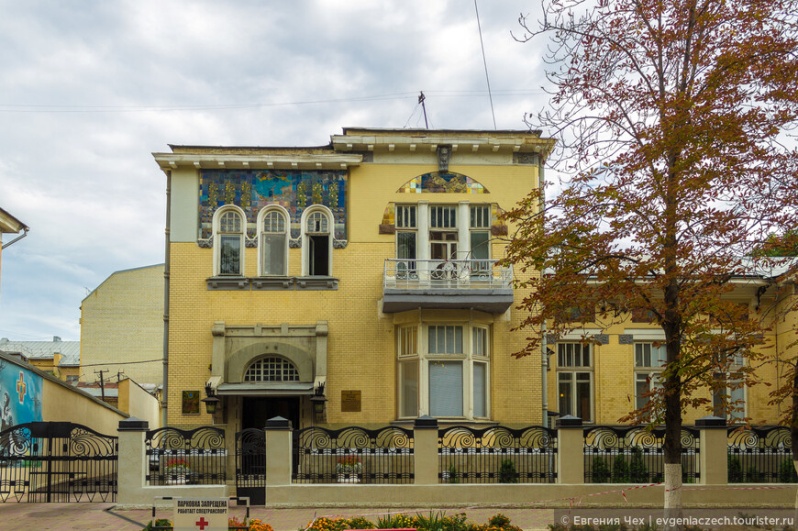 a)	Модерн;b)	Барокко;c)	Классицизм.